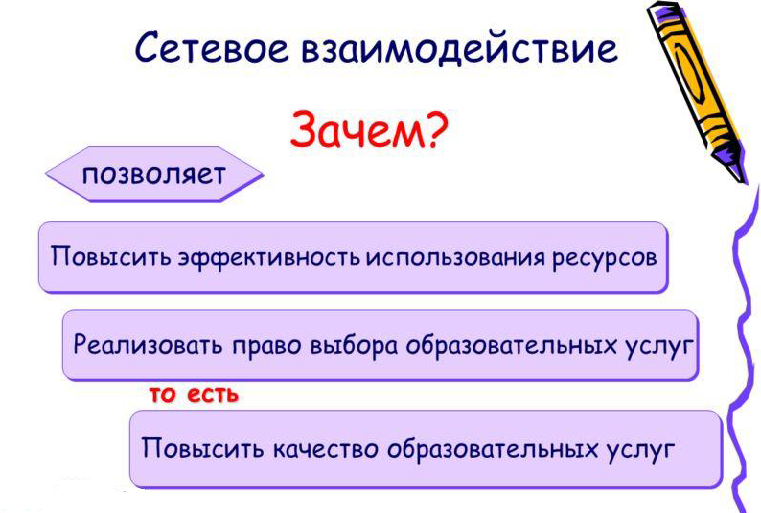 НАШИ ПАРТНЕРЫ:ДОПОЛНИТЕЛЬНОЕ ОБРАЗОВАНИЕНАШЕ СОТРУДНИЧЕСТВОСетевой принцип организации работы школы способствует повышению положительной мотивации у всех участников образовательного процесса к учебной и педагогической деятельности, что как следствие приводит к росту качества обучения и обеспечивает доступность качественного образования для обучающихся. 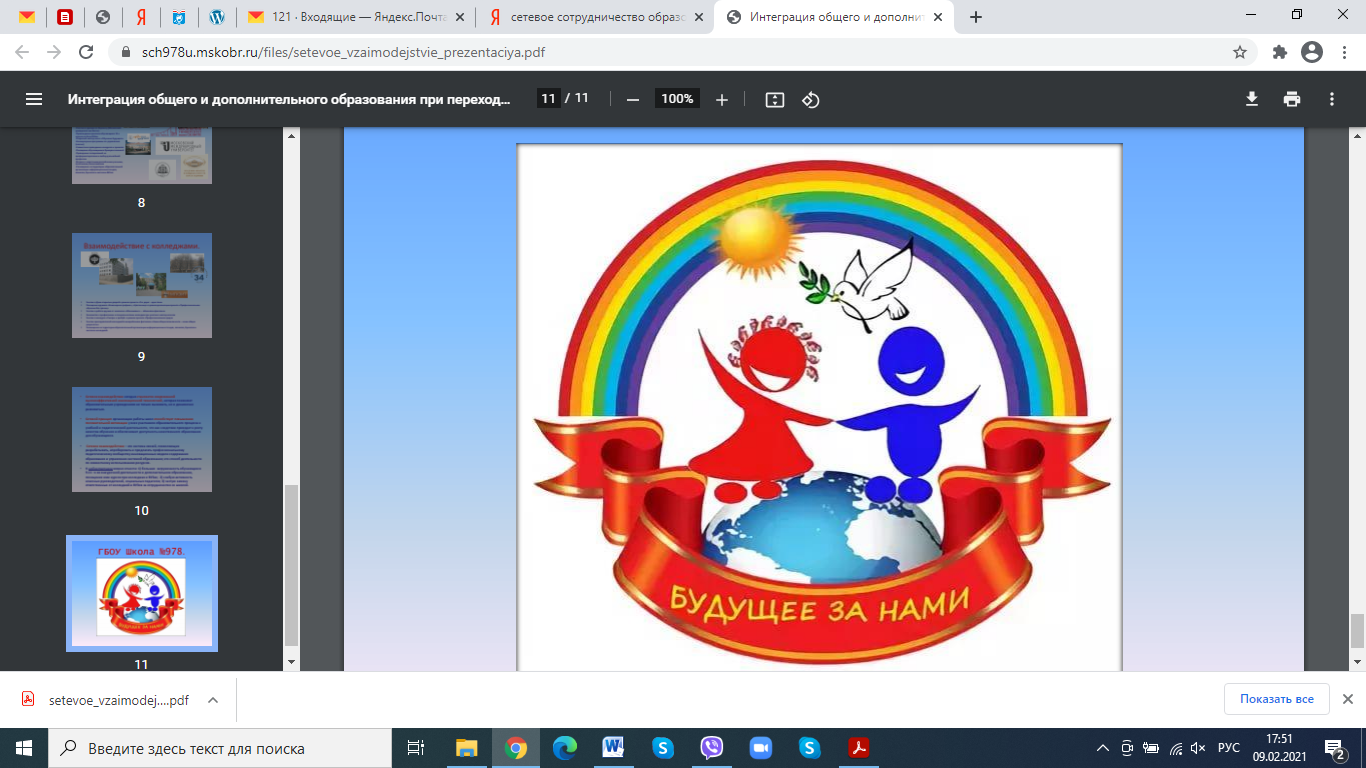 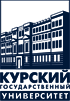 Курский государственный университетhttps://kursksu.ru/•Участие в Днях открытых дверей•Экскурсии в ВУЗы•Участие в научно- практических конференциях•Участие в анкетировании и психологодиагностическом тестировании•Каникулярные программы •Совместное проведение конкурсов и проектов•Посещение обучающимися Ярмарок вакансий•Проведение тестирований напрофориентирование и выбор дальнейшейпрофессии•Встреча с известными российскими учеными,политиками, бизнесменами•Размещение на территории образовательнойорганизации информационных стендов,плакатов, буклетов и листовок ВУЗов.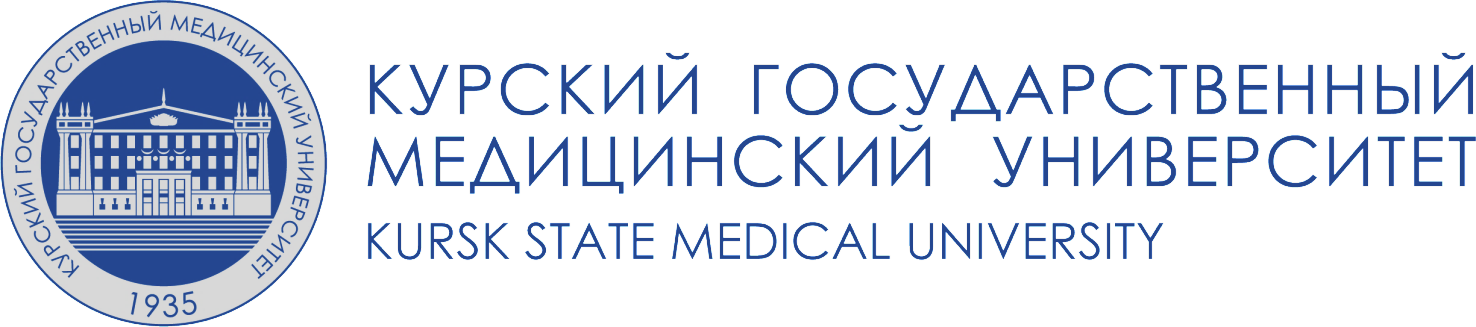 Курский государственный медицинский университетhttps://kurskmed.com/•Участие в Днях открытых дверей•Экскурсии в ВУЗы•Участие в научно- практических конференциях•Участие в анкетировании и психологодиагностическом тестировании•Каникулярные программы •Совместное проведение конкурсов и проектов•Посещение обучающимися Ярмарок вакансий•Проведение тестирований напрофориентирование и выбор дальнейшейпрофессии•Встреча с известными российскими учеными,политиками, бизнесменами•Размещение на территории образовательнойорганизации информационных стендов,плакатов, буклетов и листовок ВУЗов.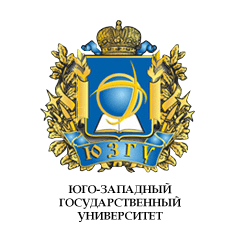 Юго-Западный университетhttps://swsu.ru/•Участие в Днях открытых дверей•Экскурсии в ВУЗы•Участие в научно- практических конференциях•Участие в анкетировании и психологодиагностическом тестировании•Каникулярные программы •Совместное проведение конкурсов и проектов•Посещение обучающимися Ярмарок вакансий•Проведение тестирований напрофориентирование и выбор дальнейшейпрофессии•Встреча с известными российскими учеными,политиками, бизнесменами•Размещение на территории образовательнойорганизации информационных стендов,плакатов, буклетов и листовок ВУЗов.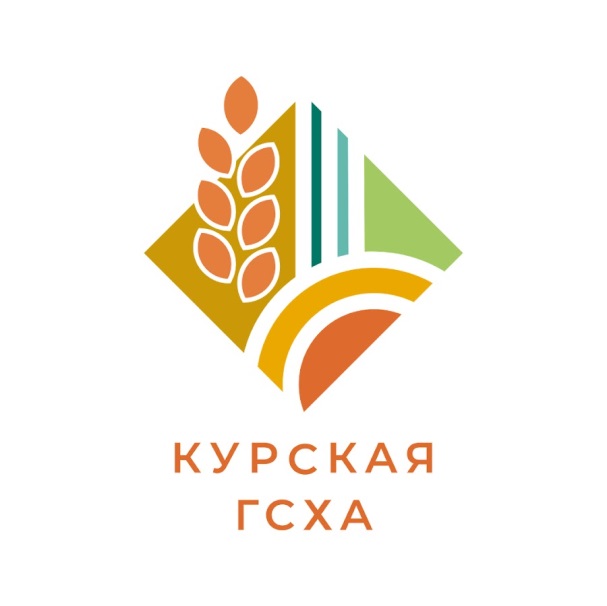 Курская государственная сельскохозяйственная академияhttp://www.kgsha.ru/•Участие в Днях открытых дверей•Экскурсии в ВУЗы•Участие в научно- практических конференциях•Участие в анкетировании и психологодиагностическом тестировании•Каникулярные программы •Совместное проведение конкурсов и проектов•Посещение обучающимися Ярмарок вакансий•Проведение тестирований напрофориентирование и выбор дальнейшейпрофессии•Встреча с известными российскими учеными,политиками, бизнесменами•Размещение на территории образовательнойорганизации информационных стендов,плакатов, буклетов и листовок ВУЗов.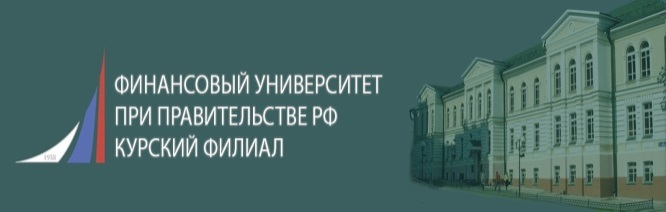 Курский филиал ФГОБУ ВО «Финансовый университет при Правительстве Российской Федерации»http://www.fa.ru/fil/kursk/Pages/Home.aspx•Участие в Днях открытых дверей•Экскурсии в ВУЗы•Участие в научно- практических конференциях•Участие в анкетировании и психологодиагностическом тестировании•Каникулярные программы •Совместное проведение конкурсов и проектов•Посещение обучающимися Ярмарок вакансий•Проведение тестирований напрофориентирование и выбор дальнейшейпрофессии•Встреча с известными российскими учеными,политиками, бизнесменами•Размещение на территории образовательнойорганизации информационных стендов,плакатов, буклетов и листовок ВУЗов.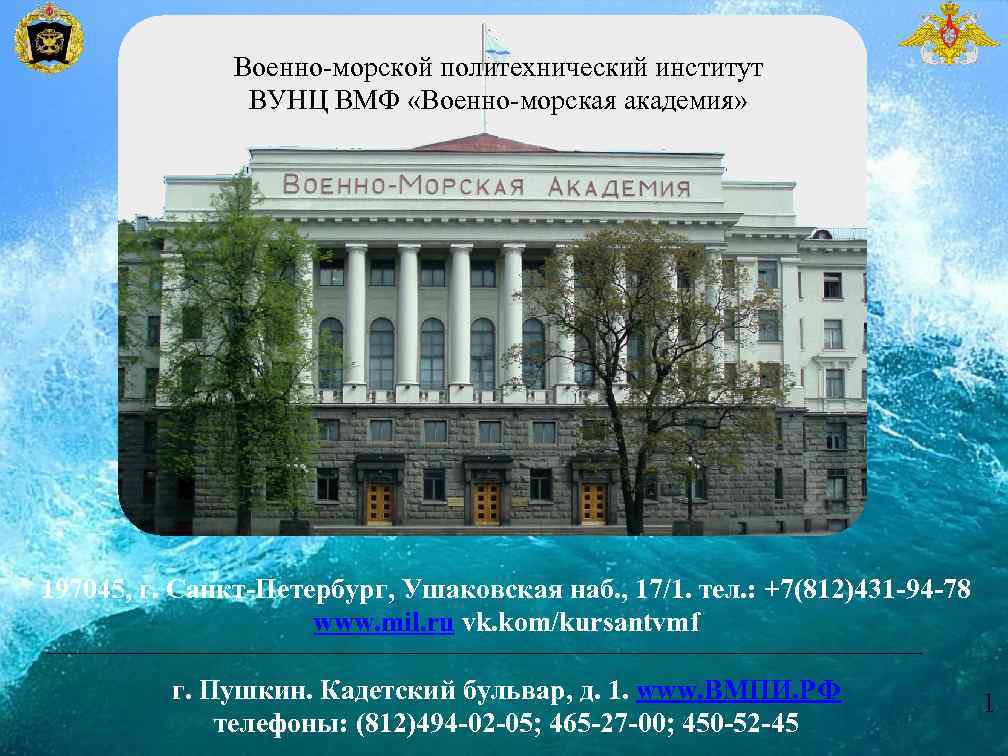 ВУНЦ ВМФ «Военно-морская академия имени Адмирала флота Советского Союза Н.Г. Кузнецова», г. Санкт-Петербургhttps://vma.mil.ru/Прохождение кадетами школы предпрофильной практики на базе вузовОзнакомление с правилами поступления в военно-морские вузы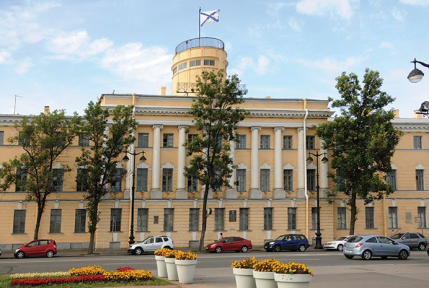 Морской корпус Петра Великого - Санкт-Петербургский военно-морской институт (филиал) Военного учебно-научного центра Военно-Морского Флота "Военно-морская академия имени Адмирала Флота Советского Союза Н.Г. Кузнецова", г. Санкт-Петербургhttps://vma.mil.ru/Прохождение кадетами школы предпрофильной практики на базе вузовОзнакомление с правилами поступления в военно-морские вузы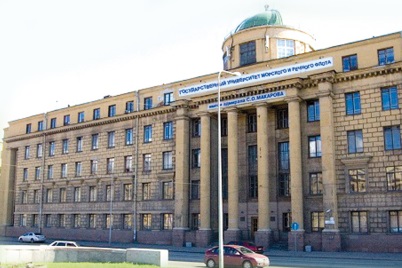 ФГБОУ ВО "Государственный университет морского и речного флота имени адмирала С.О. Макарова", г. Санкт-Петербургhttps://gumrf.ru/sveden/Прохождение кадетами школы предпрофильной практики на базе вузовОзнакомление с правилами поступления в военно-морские вузы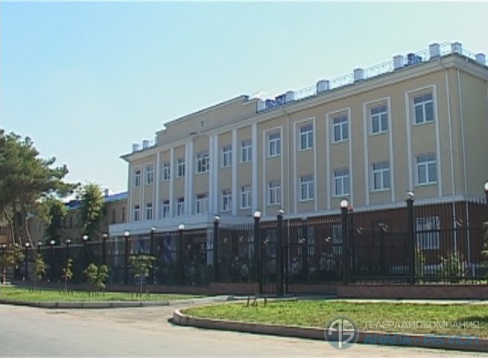 ФГКОУ ВО «Институт береговой охраны Федеральной службы безопасности Российской Федерации», г. Анапаhttp://ibo.fsb.ru/pravilapriema.htmlПрохождение кадетами школы предпрофильной практики на базе вузовОзнакомление с правилами поступления в военно-морские вузы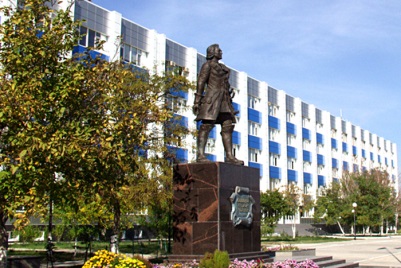 ФГБОУ ВО «Государственный морской университет имени адмирала Ф.Ф. Ушакова», г. Санкт-Петербургhttp://aumsu.ru/Прохождение кадетами школы предпрофильной практики на базе вузовОзнакомление с правилами поступления в военно-морские вузы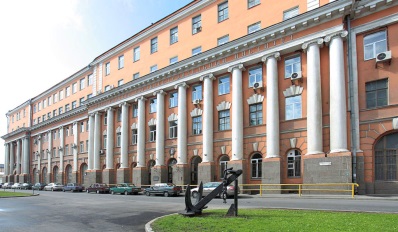 ФГБОУ ВО «Санкт-Петербургский государственныйМорской технический университет»https://www.smtu.ru/ru/Прохождение кадетами школы предпрофильной практики на базе вузовОзнакомление с правилами поступления в военно-морские вузы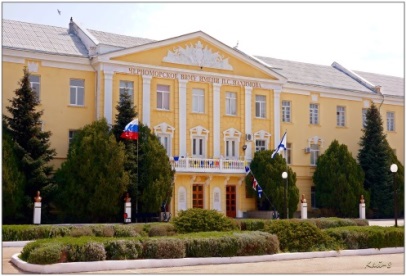 Черноморское высшее военно-морское училище имени П.С. Нахимоваhttps://chvvmu.mil.ru/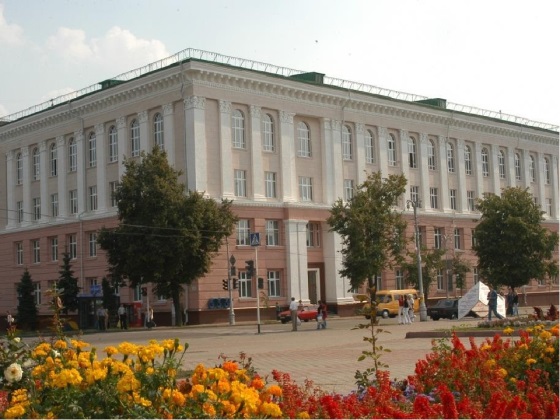 МБУ ДО «Дворец пионеров и школьников г. Курска»http://moydvorec.ru/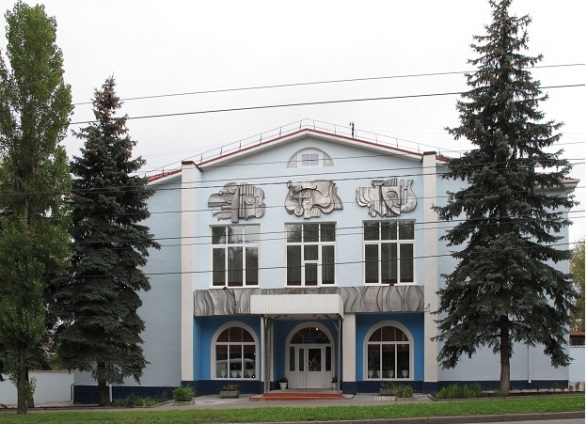 МБУДО "Дворец детского творчества"http://kursk-ddt.ru/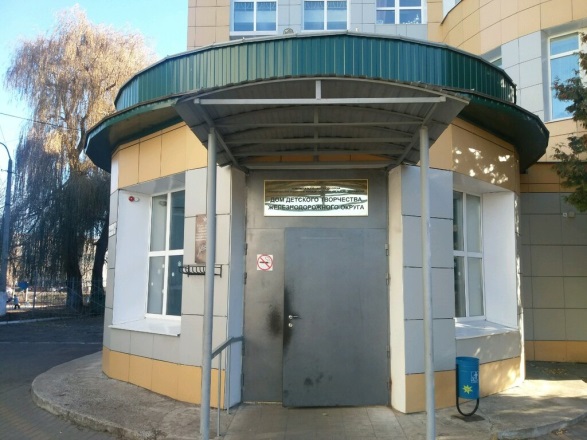 МБУДО «Дом детского творчества Железнодорожного округа» города Курскаhttp://xn--80adagddj7brcwnif6e.xn--p1ai/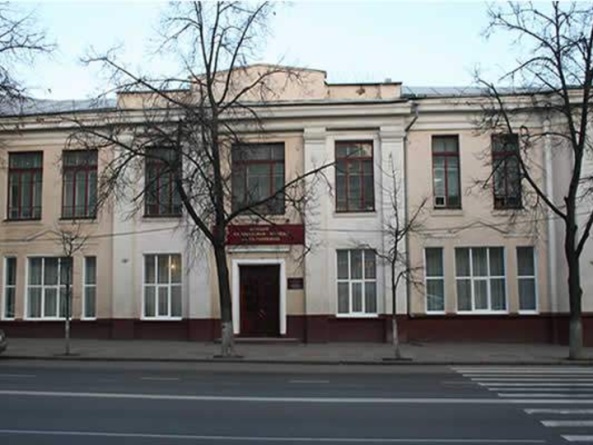 ОБПОУ "Курский музыкальный колледж имени Г.В. Свиридова"https://kmk.kursk.muzkult.ru/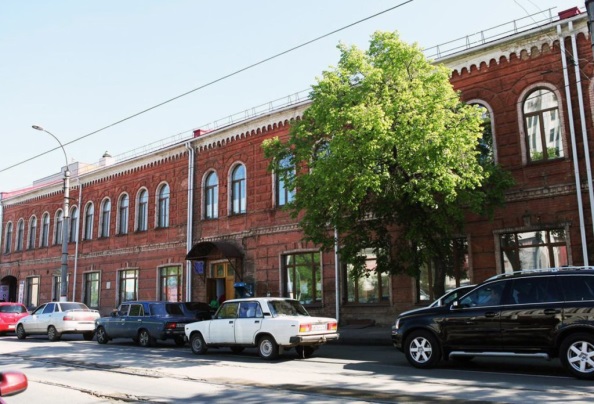 МБОУ ДО  «Детская школа искусств № 4» города Курскаhttps://dshi4.kursk.muzkult.ru/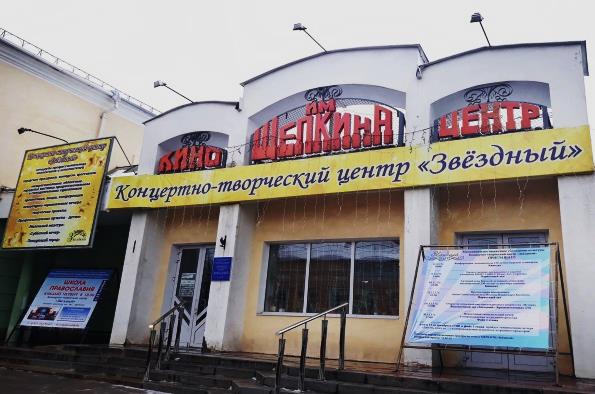 МБУК КТЦ «Звёздный»http://stars46.ru/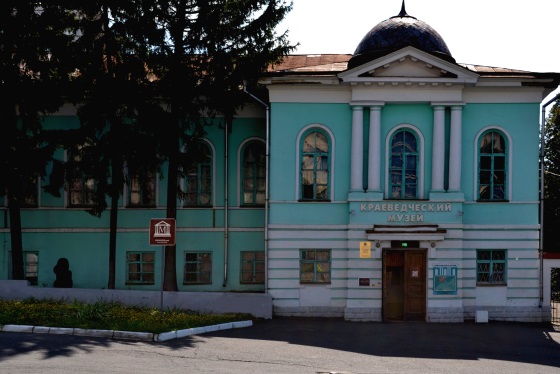 ОБУК «Курский областной краеведческий музей»http://kursk-museum.ru/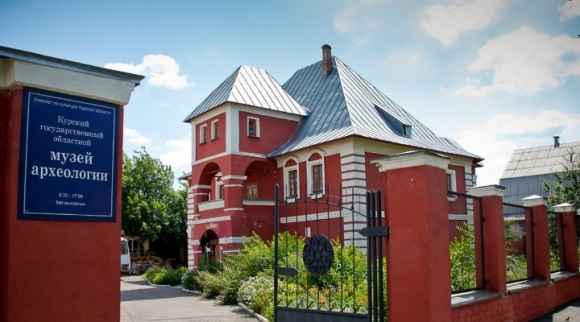 ОБУК "Курский государственный музей археологии"https://archeo-kursk.ru/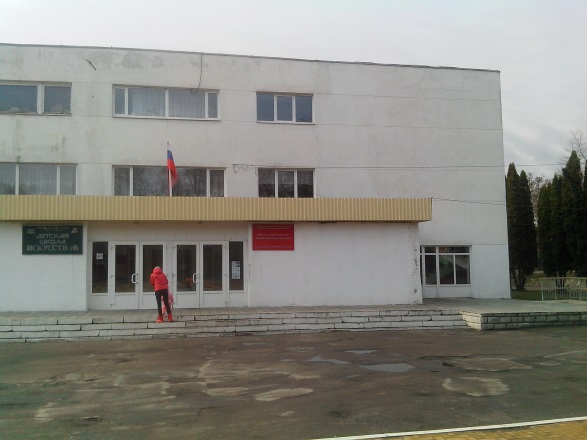 Военно-исторический музей «Юные защитники Родины»http://kursk-museum.ru/affiliates/voenno-istoricheskiy-muzey-yunyie-zashhi/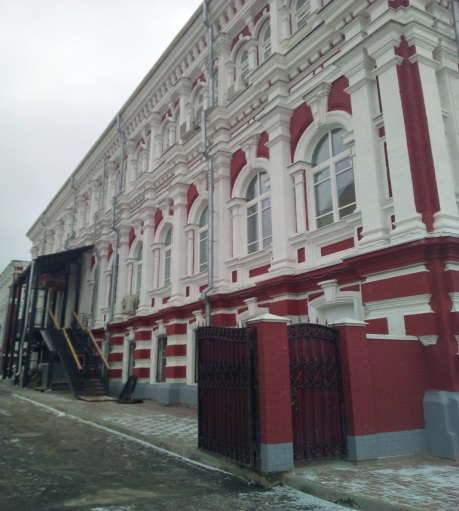 Курский областной планетарийhttp://kursk-museum.ru/affiliates/kurskiy-oblastnoy-planetariy/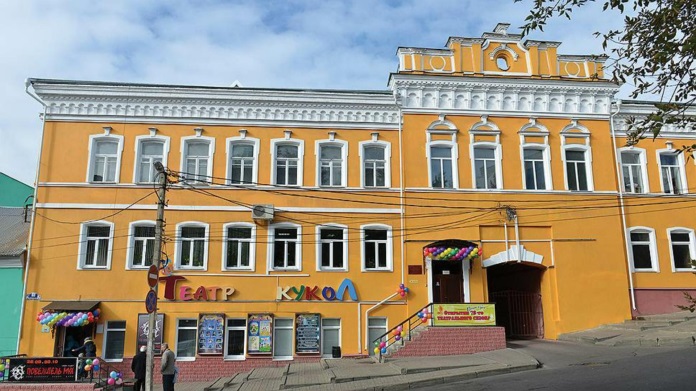 Курский государственный театр куколhttp://www.kurskpuppets.ru/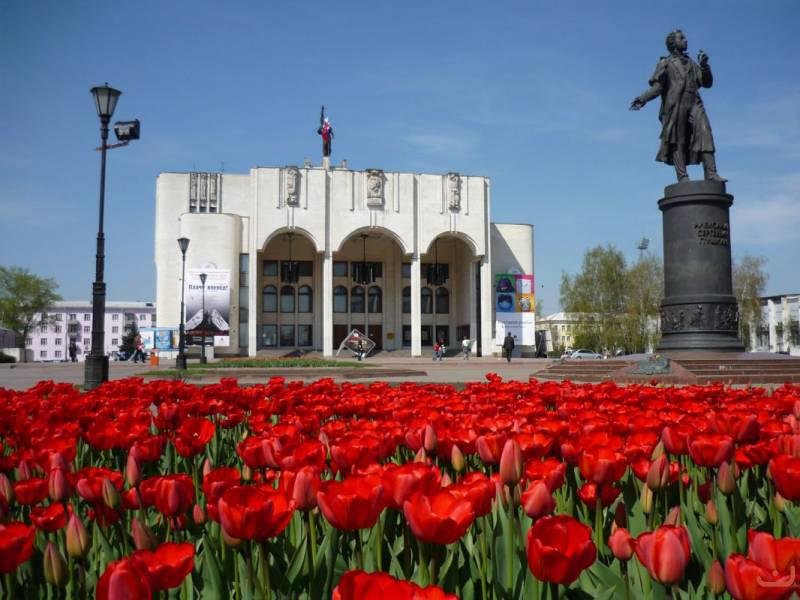 ОБУК"Курский государственный драматический театр имени А. С. Пушкина"http://www.kurskdrama.ru/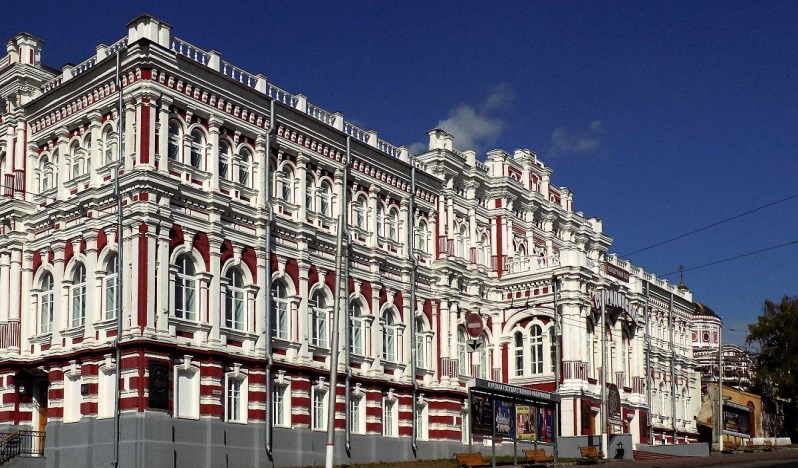 ОБУК «Курская государственная филармония, Свиридовский центр искусств»https://kogf.ru/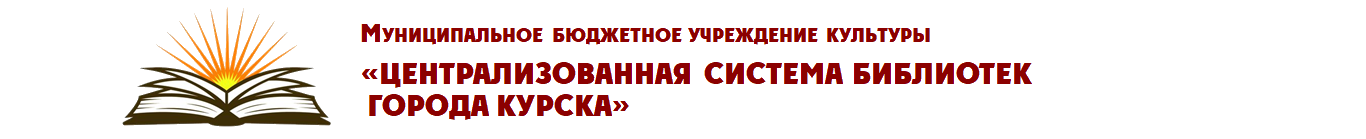 МБУК ЦСБ г. Курскаhttp://mkukcbs.ru/- Центральная городская детская библиотека- Курская областная научная библиотека имени Н. Н. Асеева- Курская областная специальная библиотека для слепых имени С.В. Алехина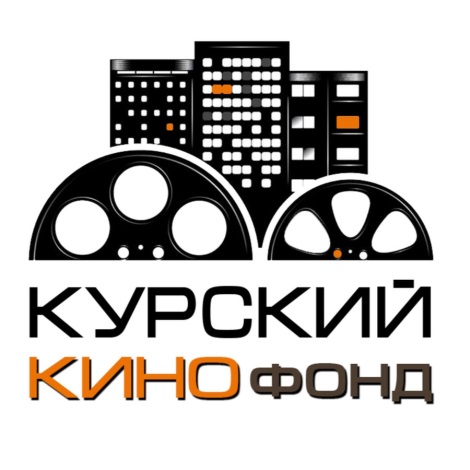 ОБУК  «Курскоблкиновидео-фонд»https://kursk-kino.ru/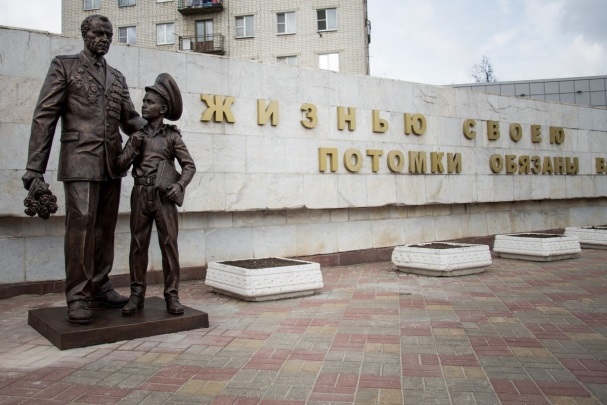 Курский областной совет ветеранов https://www.veteran-46.ru/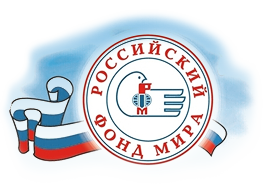 Курское Областное Отделение Международного Общественного Фонда "Российский Фонд Мира" http://www.peacefond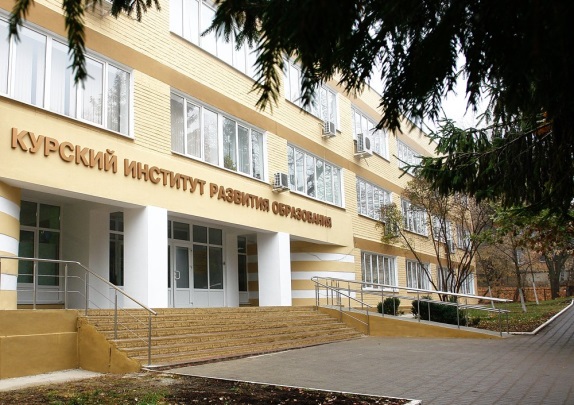 ОГБУ ДПО «Курский институт развития образования»http://new.kiro46.ru/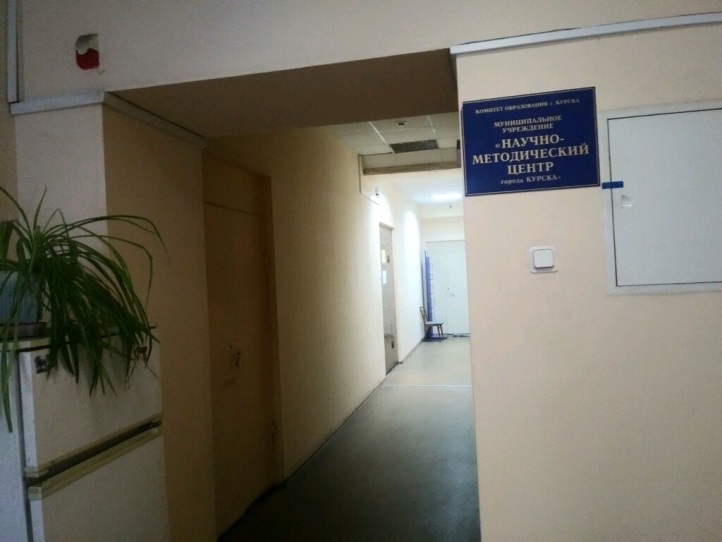 МКУ «Научно-методический центр г. Курска»http://kursk-komobr.ru/podvedomstvennye-uchrezhdeniya/nauchno-metodicheskij-czentr.html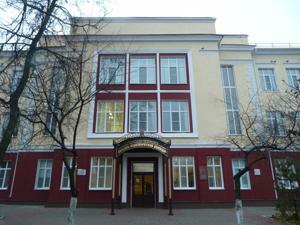 ОБПОУ «Курский педагогический колледж»http://kurskpk.ucoz.ru/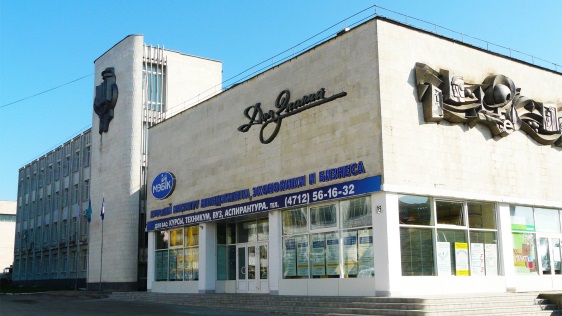 ОО ЧУДПО «Дом знаний»dzkursk.ru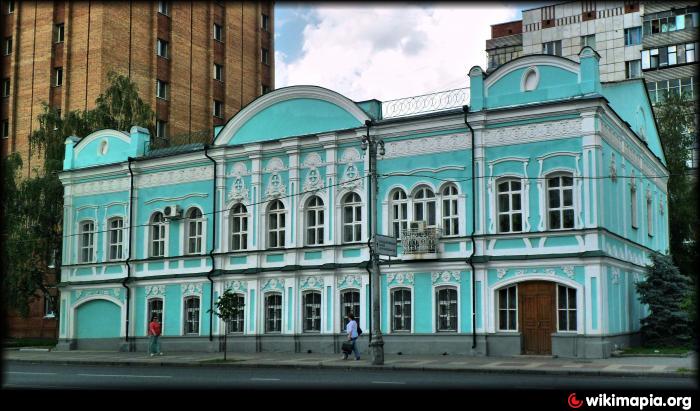 Курская епархияhttps://xn----7sbbtqha7begew9a9jh.xn--p1ai/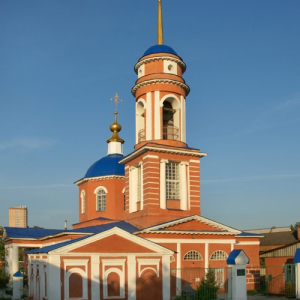 Храм Собора архистратига Михаила и прочих Небесных Сил бесплотных г. Курскhttp://vtoroe-blag-10.cerkov.ru/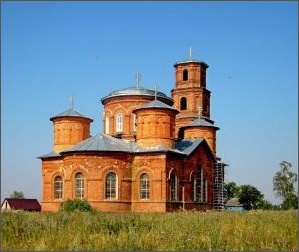 Храм Владимирской иконы Божией Матери (Черемисиновский р-н (с.Стаканово)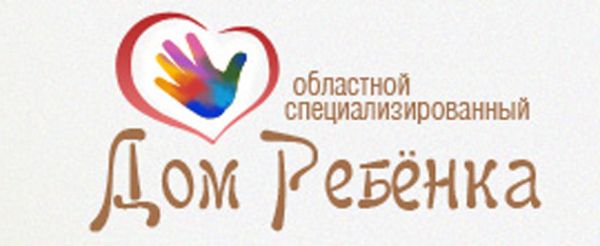 ОКУЗ «Областной специализированный Дом ребенка» г. Курскаhttp://www.dom.swsu.ru/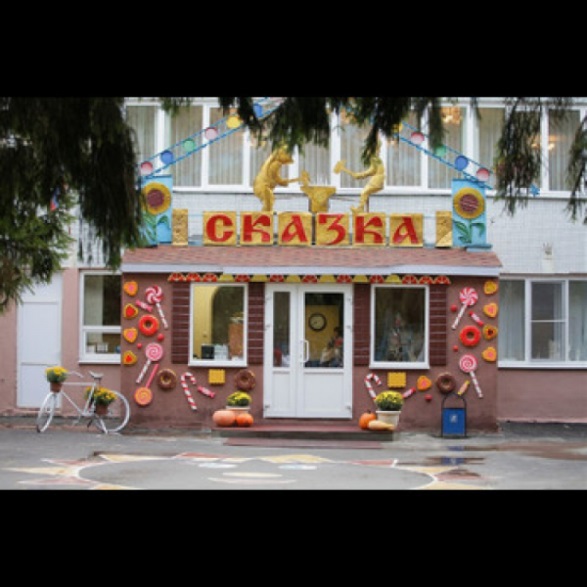 МБДОУ «ЦРР - детский сад № 98» города Курскаhttp://sad98kursk.ru/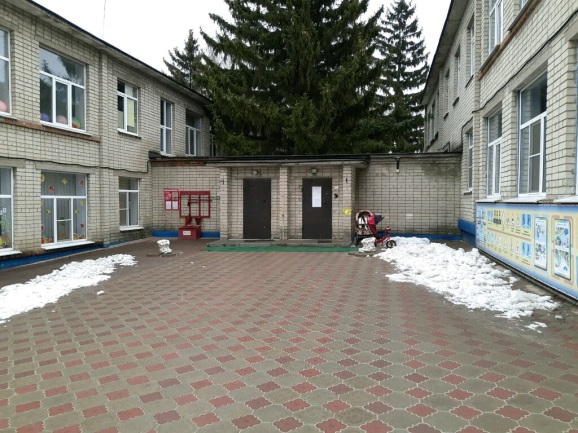 МБДОУ «ЦРР - детский сад № 23» города Курскаhttp://detsad23kursk.ru/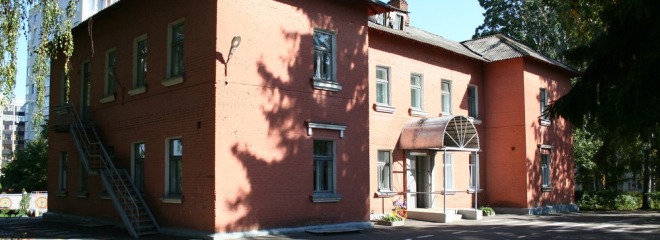 МБДОУ «Детский сад комбинированного вида № 48» города Курскаhttp://sad48kursk.ru/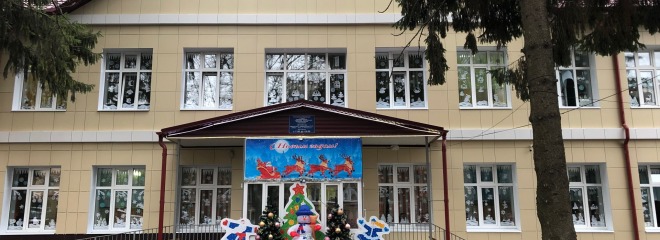 МКДОУ"Детский сад присмотра и оздоровления № 2" города Курскаhttp://sad2kursk.ru/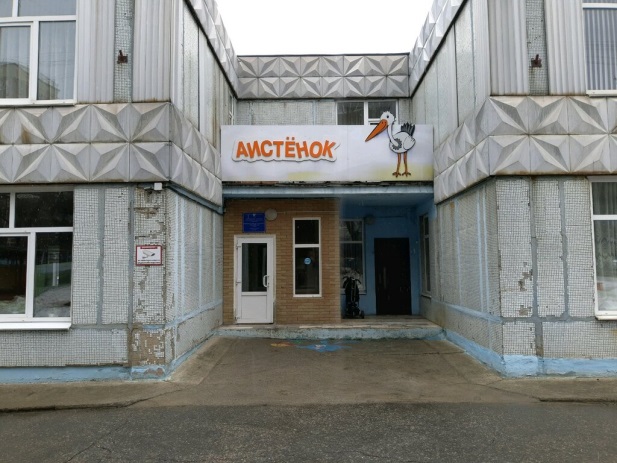 МБДОУ "Центр развития ребенка - детский сад № 103" города Курскаhttp://xn--103-5cdu0f.xn--p1ai/index.php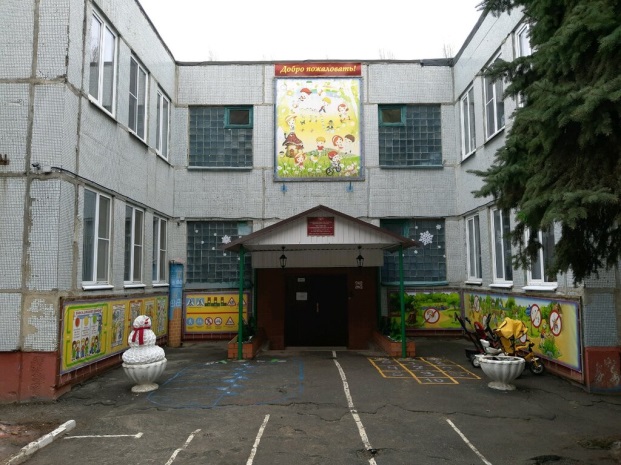 МБДОУ"Детский сад комбинированного вида №108" города Курскаhttp://sad108kursk.ru/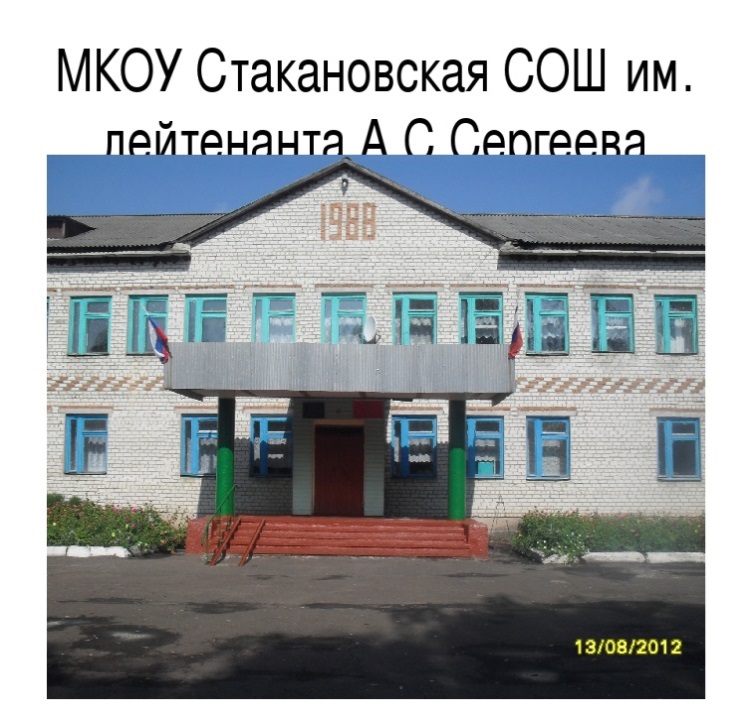 МКОУ «Стакановская СОШ имени лейтенанта  А.С. Сергеева» Черемисиновского района Курской областиhttp://cher-stak.ru/svedeniya-ob-obrazovatelnoj-organizaczii/dokumenty.html?start=5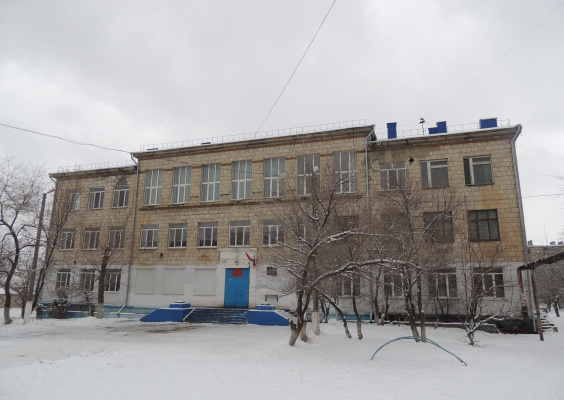 МОУ «Средняя школа №85 имени Героя Российской Федерации Г.П. Лячина Дзержинского района Волгограда»http://school85.vlg-dtu.ru/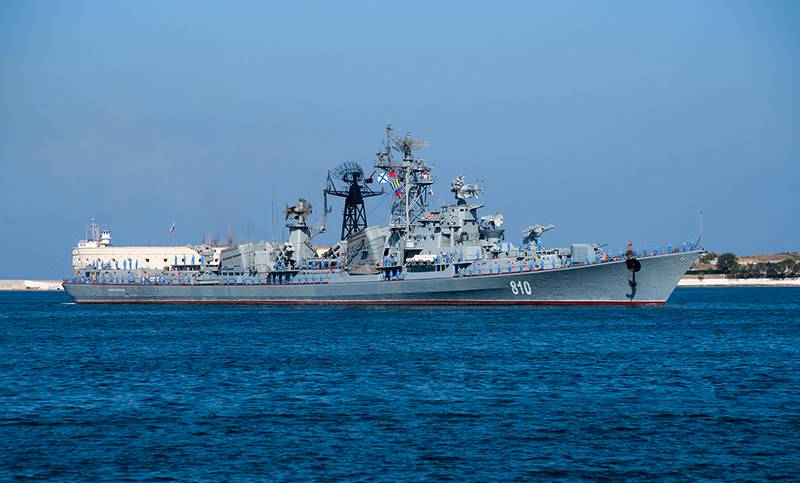 Сторожевой корабль-музей «Сметливый» Черноморского Флота (г. Севастополь)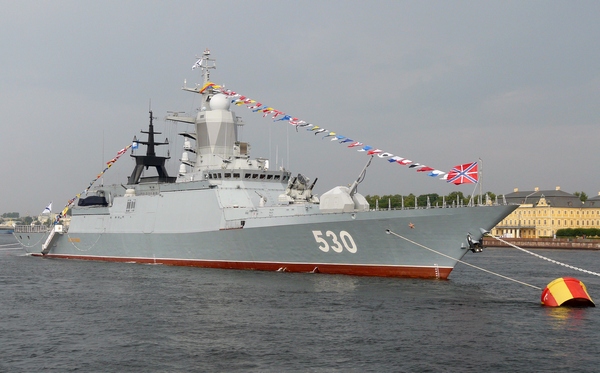 "Стерегущий" - многоцелевой сторожевой корабль ближней морской зоны (корвет), головной корабль проекта 20380 (Балтийский флот)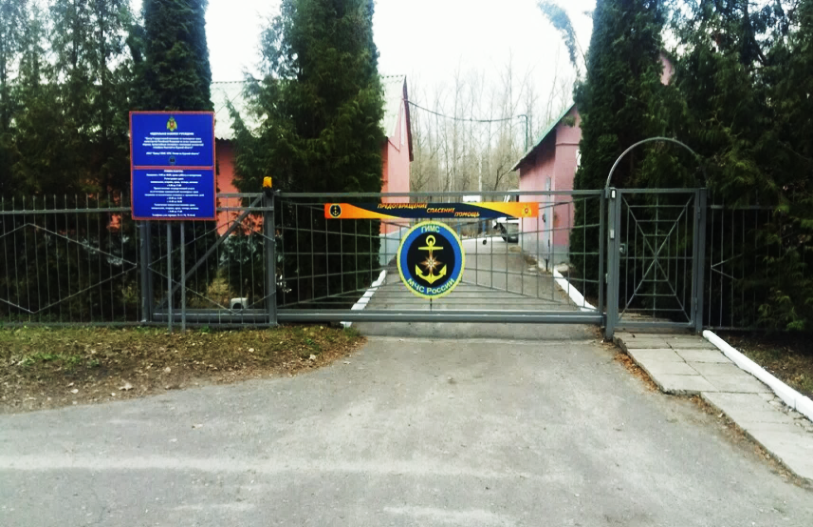 Центр Государственной инспекции по маломерным судам ГУ МЧС России по Курской областиhttps://46.mchs.gov.ru/glavnoe-upravlenie/sily-i-sredstva/gosudarstvennaya-inspekciya-po-malomernym-sudam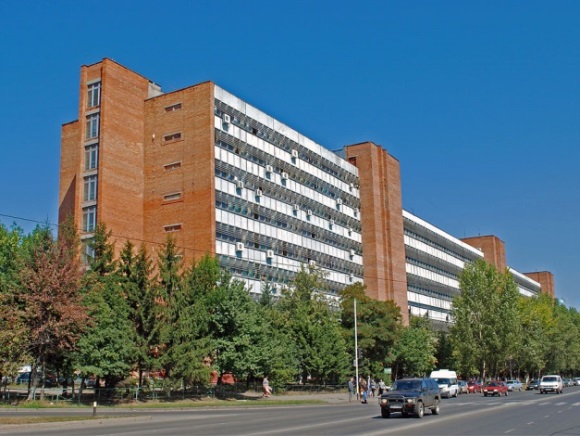 АО «Авиаавтоматика» им. В.В. Тарасова»http://www.aviaavtomatika.ru/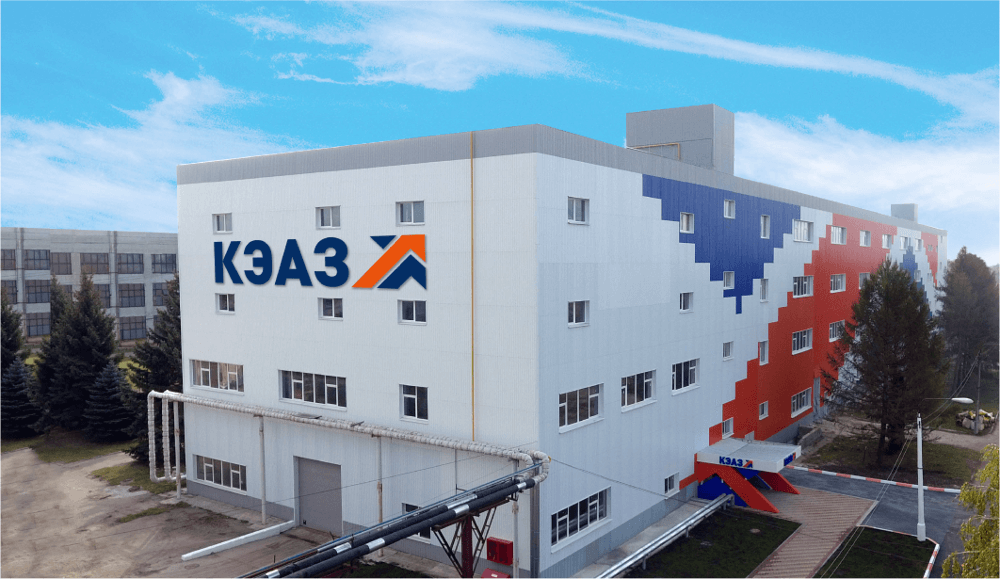 ОАО «Курский электроаппаратный завод»https://keaz.ru/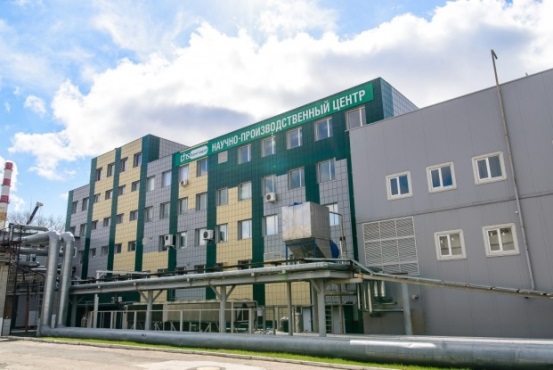 ОАО «Фармстандарт-Лексредства»https://pharmstd.ru/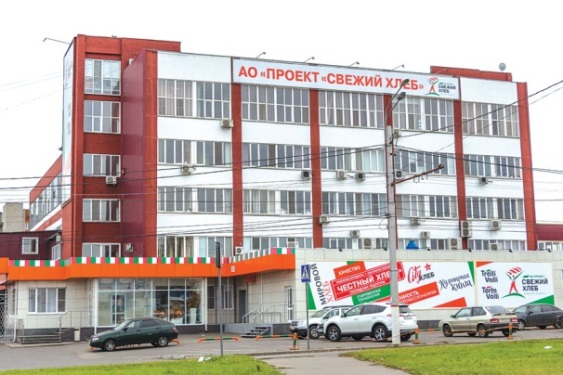 АО «ПРОЕКТ «СВЕЖИЙ ХЛЕБ»https://fresh-bread.ru/